Stakeholder Analysis …a brief reviewWhat is it?A stakeholder is any person or group of persons who are responsible for a final decision; are likely to be affected by the outcome of a decision; are interested in the process and content of the meeting; and/or is in a position to support or prevent a decision from being implemented.A stakeholder analysis identifies who these people are and what position (for/against/neutral) they may hold in the process and outcome.Why is it important?By identifying stakeholders, meeting organizers gain a clearer idea of the many issues and positions they may encounter.It can help to identify underrepresented individuals and groups.It allows organizers to take into account the various needs of the participants and how they are being served or underserved.How do I do it?Identify your primary targets, including decision makersIdentify people who will be affected by the decision or outcomeIdentify people who can assist or block the decision or outcome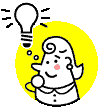 